Developing Paper Negatives – Film NoteWhat are the three chemicals needed for developing paper?______________________________________________________________________________What type of light is used in the darkroom? ___________________ What colour is the light? ____________________When in the first solution, what action does the photographer perform and why?
________________________________________________________________________________________________________________________________________________________________________________________________What happens to the paper in this first solution?________________________________________________________________________________________________________________________________
Why does he leave the paper in the first solution longer than expected?
________________________________________________________________________________________________________________________________________________________________________________________________
How does the photographer move the paper from one bath to the other and why?________________________________________________________________________________________________________________________________
What do you presume the stop bath does?
________________________________________________________________
How does the photographer know the stop bath is finished?
________________________________________________________________________________________________________________________________
What motion does the photographer perform in the third solution that is repeated from the first?
________________________________________________________________What do you presume the third solution accomplishes?
________________________________________________________________________________________________________________________________
After the third “bath” the photographer can turn the light back on.  Why is this?
________________________________________________________________________________________________________________________________
After the third solution, what does the photographer do to the paper and how?
________________________________________________________________________________________________________________________________
Describe the image you see on the paper the photographer has developed:
________________________________________________________________________________________________________________________________________________________________________________________________
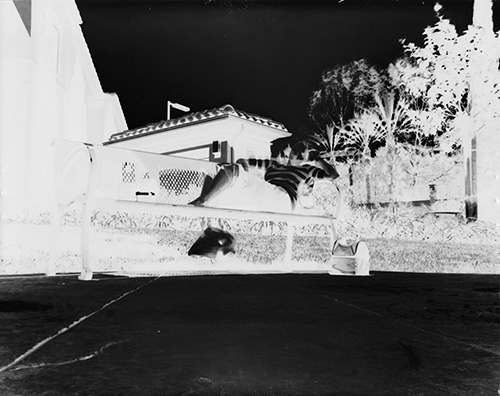 